Where to insert-for difficult anatomy or patients, bougie guided chest tubes are helpful-You both hands on your kelly clamps to prevent going to deep, lock your elbows to your hips, and your weight to punch through the fascia-sweep with your finger 360 and touch lung if possible to break up any adhesions and confirm your in the correct space- while inserting the chest tube, aim apically and rotate the chest tube 360-720 to make sure the chest tube isnt kinked or caught on any structures-more studies are showing 20fr chest tubes are adequate for trauma and are less painful for patients. Empyemas are indications for larger bore chest tubes. (https://emcrit.org/wp-content/uploads/2021/12/The_small__14_Fr__percutaneous_catheter__P_CAT_.6.pdf)-always better to go higher than lower to avoid diaphragm injury, especially in abdominal crush injuries - Going 1-2 rib spaces above incision site can help guide tube apically - NEVER cut breast tissue, displace the breast-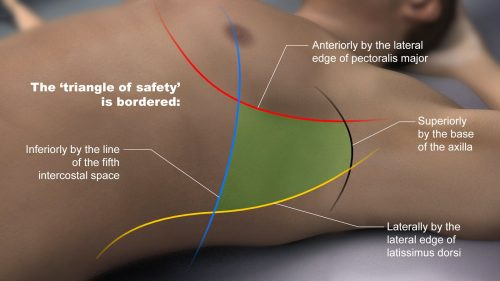 adultemergencymedicine.blogspot.com/